Приложение к приказуМКУ Управление образованиягородского округа «город Якутск»«__15__»_ноября__2017 г. № _01-10/129__                                                                                           УТВЕРЖДАЮ       начальник Управления образования Окружной  администрации г. Якутска                                                                            ______п/п____  В.В. Петров                                                                                            «__15_ »_ноября__ 2017 годаПоложение Городской  научной конференции – конкурса молодых исследователей имени академика Владимира Петровича Ларионова«Шаг в будущее–Инникигэ хардыы–Professor V.P. Larionov «A Stepinto the Future» Science Fair»1. Общие положенияНастоящее Положение определяет статус, цели и задачи, порядок проведения и условия участия в Городской научной конференции – конкурсе молодых исследователей имени Владимира Петровича Ларионова «Шаг в будущее – Инникигэ хардыы –Professor V.P. Larionov «AStepinto the Future» Science Fair»(далее – конференция).Профессор В.П. Ларионов – выдающийся ученый, внесший вклад в развитие науки и техники в России и Республике Саха (Якутия), популяризатор науки и организатор исследовательской деятельности школьников и молодежи, действительный член Российской академии наук, доктор технических наук, Почетный гражданин Республики Саха (Якутия), Мегино-Кангаласского муниципального района (улуса) и города Якутска.Конференцию проводит Управление образования Окружной администрации города Якутск и Муниципальное бюджетное учреждение дополнительного образования «Дворец детского творчества» - как региональный координационный центр Государственного автономного учреждения дополнительного образования Республики Саха (Якутия) «Малая академия наук Республики Саха (Якутия)».Цель конференции: популяризация науки путем выявления, поддержки, развития интеллектуальной одаренности детей в области научно-исследовательской деятельности.Задачи: создание условий для организации коммуникационного пространства для открытого взаимодействия участников конференции с представителями науки, культуры, общественности; прозрачная и качественная оценка конкурсных работ с привлечением экспертов.Этапы конференции:- школьный этап конференции проводится для воспитанников дошкольных образовательных учреждений и обучающихся общеобразовательных учреждений;- региональный (муниципальный) этап конференции проводится региональными координационными центрами для обучающихся 5 – 11 классов общеобразовательных учреждений.Протокол итогов школьных конференций с контактными данными участников, число которых соответствует квотам, выделенным для региональных координационных центров программы «Шаг в будущее», направляется в Оргкомитет МБУ ДО «Дворец детского творчества», по электронной почте: nayka27112017@mail.ru.По итогам регионального (муниципального) этапа конференции определяются участники республиканского этапа Всероссийского конкурса исследовательских и творческих проектов дошкольников и младших школьников «Я – исследователь» (дошкольники, а также обучающиеся 1 – 4 классов до 10 лет включительно) согласно Положению конкурса.По результатам регионального (муниципального) этапа по городскому округу «Город Якутск» для участия на XXII Республиканской научной конференции – конкурса молодых исследователей имени В.П. Ларионова «Шаг в будущее – Инникигэ хардыы – Professor V.P. Larionov «AStepinto the Future» Science Fair» 8 – 11 января 2018 года предоставляются следующие квоты:2. Структура конференцииСекции конференции:Количество секций регионального (муниципального) этапа конференции определяется по заявкам образовательных учреждений.Эксперты: в каждой научной секции назначается Председатель экспертной комиссии, который привлекает команду экспертов по согласованию с республиканским Оргкомитетом. Специализированная экспертная комиссия по английскому языку оценивает у обучающихся качество представления доклада, коммуникативные способности, лексико-грамматическое и фонетическое оформление выступления, ответы на вопросы. Возрастные группы участников:юниоры (5 – 8 класс);старшеклассники (9 – 11 классы).Время и место проведения:10 декабря 2017 года с 10 часов до 18 часов, в МБУ ДО «Дворец детского творчества», по ул. Кирова 20, телефон: 428207.Примерная схема проведения ГНПК «Шаг в будущее»:3. Методические рекомендацииРаботы участников:работой участника считается научно-исследовательский проект, выполненный одним обучающимся или группой обучающихся. Один участник может представить не более одной работы, независимо от того, индивидуальная она или групповая. Критерии отбора:новизна и актуальность работы; соответствие содержания проекта теме, поставленной цели и задачам работы; структура работы; корректность методики исследований; соответствие выводов полученным результатам; оформление.Работа должна быть выполнена в течение одного года, предшествующего конференции. Если работа выполнялась более одного года, представляются результаты, полученные в течение последнего года.Перечень необходимых материалов для участия:1) стенд (poster) с изложением работына русском и английском языке (см. Правила оформления стенда); 2) распечатанная работа объемом до 20 страниц на русском языке; 3) распечатанный тезисна русском и английском языках; 4) портативный компьютер с презентацией, созданной в программе Microsoft Power Point (3 минуты), и/или видеороликом в формате MP4 (1 минута), в которых показан ход выполнения работы (если участник использует персональный компьютер, то он должен иметь собственный складной стол); 5) экспериментальные установки, макеты, иллюстративные материалы (при наличии) обязаны соответствовать требованиям пожарной безопасности, не содержать токсичных или легковоспламеняющихся составляющих, а также удовлетворять требованиям этики.Примерное содержание тезиса на русском и английском языках:актуальность, новизна, гипотеза, цель, задачи, методы исследования, описание работы, заключение, список литературы (не менее 6 наименований). Разрешается вставлять формулы, таблицы в текст. Рисунки, графики, диаграммы, карты, схемы и фотографии в тезисах запрещены.Сведения об авторе (-ах) на русском и английском языках:ФИО автора (полностью), класс, место учебы, ФИО руководителя (полностью), должность, е-mail, контактный телефон руководителя;Объем тезиса: 3 страницы(включая список литературы).Техническое оформление тезиса:редактор Microsoft Word, формат А4, ориентация – книжная, поля – верхнее 2,0 см; нижнее – 3,0 см; левое и правое – 2,5 см; абзацный отступ – 1,25 см; интервал – одинарный; шрифт – Times New Roman, размер шрифта – 12.Техническое оформление исследовательской работы: все страницы скрепляются, текст должен быть распечатан только с одной стороны листа, объем работы до 20 страниц, ориентация – книжная, поля – верхнее 2,0 см; нижнее – 3,0 см; левое и правое – 2,5 см; абзацный отступ – 1,25 см; интервал – полуторный; Times New Roman. Номера страниц  – справа, внизу страницы (титульный лист не нумеруется). Титульный лист, содержание, сноски, цитаты, библиография и другие структурные элементы работы оформляются в соответствии с требованиямиГОСТ 7.32-2001. Список литературы должен включать не менее 6 наименований.Правила оформления стенда: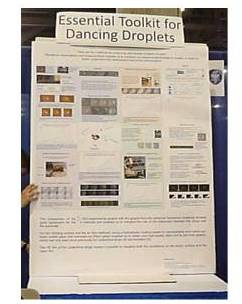 Виды стенда на выбор             Пример стенда    1. Организация стенда:название работы, новизна и актуальность, цель, задачи, методы исследования, полученные данные, результаты исследования с привлечением наглядного материала. Стенд оформляется с одной стороны на русском, с другой стороны на английском языках.2. Авторы: под названием работы могут находиться фамилии и имена авторов (участников). Для групповых работ первым указывается лидер группы. Названия учебного заведения, класса, организации, в которой выполнена работа, имя и звания научного руководителя не должны присутствовать на стенде, а прописываются в тезисах и на титульном листе исследовательских работ.Рекомендуемый регламент выступления – 3 минуты.4. Подведение итоговПо результатам выступлений в секциях  конференции по окончании выступления присваиваются звания лауреатов, вручаются дипломы I, II, III степеней.Лауреатами, дипломантами, призерами конференции становится не более 45% от общего количества участников.Решения о рекомендациях на участие в республиканской НПК принимаются на заседаниях секций, на которых обязаны присутствовать все участники секций. Итоговые протоколы регионального (муниципального) этапа конференции формируются  экспертными комиссиями секций и утверждаются Председателем Оргкомитета. На основании этого составляется заявка на участие в республиканской научной конференции – конкурса молодых исследователей имени академика Владимира Петровича Ларионова «Шаг в будущее – Инникигэ хардыы– Professor V.P. Larionov «AStepinto the Future» Science Fair».ЮНИОРЫЮНИОРЫСТАРШЕКЛАССНИКИВСЕГО5-6 класс7-8 класс9-11 классВСЕГО20 обучающихся50 обучающихся120 обучающихся190 обучающихся№Секции Предметные областиМатематика(алгебра, геометрия, прикладная математика, теория вероятностей и др.);Физика и астрономия(молекулярная физика, физика твердого тела, биофизика, электроника и средства измерений,  астрономия, электромагнетизм, оптика и физика лазеров, ядерная физика, физика плазмы, теоретическая физика, теоретическая и вычислительная астрономия, акустика и гидрофизика и др.);Информатика и компьютерные науки(алгоритмы и базы данных, искусственный интеллект, сетевые технологии и коммуникации, информационные ресурсы, компьютерная графика, компьютерное моделирование, языки программирования, программное обеспечение, операционные и вычислительные системы и др.);Биология и медицина(общая биология, зоология, генетика, физиология, биохимия, клеточная и молекулярная биология, иммунология, ботаника, сельское хозяйство и агрономия, микробиология и эпидемиология, фармакология, основы безопасности жизнедеятельности, спортивная наука и здоровый образ жизни и др.);Химия(общая химия, аналитическая химия, неорганическая химия, органическая химия, физическая химия, геохимия и минералогия, химические технологии, материаловедение и др.);Науки о Земле и окружающей среде(география, геология, минераловедение, палеонтология, экология, климатология, геофизика, управление экосистемами, защита окружающей среды от загрязнений и др.);Техника и технологии(механические системы, электроника, автоматизированная система управления, робототехника, конструирование в различных отраслях промышленности, инженерное дело, горная инженерия, энергетика и др.);Исторические науки(история, археология, этнология, этнография, антропология, генеалогия, краеведение и др.);Культура и искусство(культурология, искусствоведение, science-art, медиаискусство, мода и дизайн, средовой дизайн, декоративно-прикладное творчество и др.);Общественные науки(обществознание, право, экономика, социология и др.);Филология(русская, якутская, зарубежная филология, сравнительно-сопоставительное языкознание, фольклористика и др.);Педагогические и психологические науки(педагогика, методика преподавания, профессиональная ориентация обучающихся, общая и прикладная психология и др.).9 декабря  2017 года С 14.00 – 17.00- регистрация участников конференции производится руководителями (назначенными ответственными) образовательных организаций на основании протоколов школьных конференций.10 декабря 2017 года С 10.00 – 18.00- торжественное открытие – 10.00 – 10.30- стендовая защита на русском и английском языках - 10.30 –18.00